Ubezpieczenie – warto o nim pomyśleć nie tylko w wakacje. Ubezpieczanie się znane było już w starożytności, ponieważ ludzka działalność zawsze była obarczona ryzykiem. To właśnie to ryzyko skłoniło ludzi do poszukiwania pomysłów mających na celu łagodzenie niepożądanych skutków. Na początku, celem rozwiązań minimalizujących straty było rozłożenie ciężaru poniesionych szkód. Dopiero później ubezpieczenia zaczęły przypominać swoją dzisiejszą formę. Ich znaczenie dla społeczeństwa nie uległo zmianie, ale przybrało różnorodne formy pod względem konieczności ich opłacania.Ubezpieczenia są powszechne i dotyczą praktycznie każdego, ale nie wszyscy zdają sobie sprawę, czym różnią się obowiązkowe ubezpieczenia społeczne od ubezpieczeń gospodarczych, które zazwyczaj są dobrowolne.Podstawową różnicą między ubezpieczeniami społecznymi a gospodarczymi jest zasada ich działania. Ubezpieczenia społeczne mają na celu ochronę ubezpieczonej osoby i jej rodziny w przypadku chwilowej lub trwałej niezdolności do pracy. Z kolei ubezpieczenia gospodarcze mają na celu zmniejszenie finansowych strat wynikających z przypadkowych zdarzeń. W przypadku ubezpieczeń gospodarczych, podmiot gospodarczy, który jest ubezpieczającym, ponosi część lub całość kosztów w przypadku wystąpienia określonej sytuacji, zgodnie z umową. Idea tych ubezpieczeń  polega na gromadzeniu małych składek przez towarzystwo ubezpieczeniowe, które tworzą kapitał. W przypadku wystąpienia określonego zdarzenia, umowa przewiduje wypłatę świadczeń, które mają zrekompensować jego skutki.Ubezpieczenie to umowa zawierana pomiędzy osobą lub firmą a ubezpieczycielem, w której osoba ubezpieczająca się płaci regularne składki lub jednorazową opłatę, a ubezpieczyciel zobowiązuje się do wypłacenia odszkodowania lub świadczenia w przypadku wystąpienia określonego zdarzenia losowego lub ryzyka.Ubezpieczenia gospodarcze można podzielić na dwa główne rodzaje: ubezpieczenia osobowe i ubezpieczenia majątkowe. Ubezpieczenia osobowe dotyczą życia i zdrowia ludzi oraz zabezpieczają finansowo w przypadku wystąpienia określonych zdarzeń. Przykłady to ubezpieczenia na życie, ubezpieczenia zdrowotne, ubezpieczenia od następstw nieszczęśliwych wypadków (NNW). Ubezpieczenia majątkowe dotyczą mienia i chronią przed stratami finansowymi w przypadku zdarzeń, takich jak pożary, kradzieże, szkody komunikacyjne itp. Przykłady to ubezpieczenia samochodowe, ubezpieczenia nieruchomości, ubezpieczenia od zalania czy kradzieży.Ubezpieczenia z jakimi najczęściej się spotykamy:Ubezpieczenia komunikacyjne.Dzielą się one na obowiązkowe i dobrowolne. W Polsce jedynym obowiązkowym ubezpieczeniem komunikacyjnym jest OC pojazdu (odpowiedzialność cywilna). Pozostałe ubezpieczenia komunikacyjne, takie jak AC (ubezpieczenie od zniszczeń i uszkodzeń pojazdu), assistance (pomoc w przypadku awarii), NNW kierowcy (od nieszczęśliwych wypadków), ochrona prawna i ubezpieczenie szyb, są opcjonalne i zależą od wyboru posiadacza pojazdu.Ubezpieczenia zdrowotneUmożliwiają dostęp do prywatnej opieki medycznej. Oferują skrócony czas oczekiwania na usługi medyczne w porównaniu z publicznymi świadczeniami. Ubezpieczenia zdrowotne obejmują leczenie ambulatoryjne i szpitalne.Ubezpieczenia turystyczneStanowią one ochronę na czas podróży – zarówno tych krajowych, jak i międzynarodowych. W zależności od potrzeb, ubezpieczenie turystyczne może dotyczyć: kosztów leczenia (np. wizyty u lekarzy, zabiegi, koszt lekarstw, pobyt w szpitalu, transport medyczny); NNW, czyli następstwa nieszczęśliwych wypadków (np. odszkodowanie od złamania kończyny, wypadku, itp.);OC w życiu prywatnym( koszty nieumyślnego spowodowania szkody osobie trzeciej); zgubienia lub zniszczenia bagażu odwołania podróży: zwrot części jej kosztów, gdy niespodziewane zdarzenie pokrzyżuje Ci plany.Ubezpieczenia osoboweObejmują ochronę zdrowia, życia i zdolności do pracy. Przykładami takich ubezpieczeń są polisy na życie, polisy na dożycie i ubezpieczenia od następstw nieszczęśliwych wypadków (NWW).Warto zauważyć, że istnieje wiele innych specjalistycznych rodzajów ubezpieczeń, które są dostosowane do konkretnych potrzeb i ryzyka, takich jak ubezpieczenia dla rolników, ubezpieczenia dla artystów, ubezpieczenia dla podróżników, ubezpieczenia dla sportowców, ubezpieczenia dla zwierząt domowych itp. Gwiazdy muzyki, kina czy sportu ubezpieczają to, od czego zależy ich kariera oraz majątek. Na przykład piłkarze ubezpieczają swoje nogi, aktorki swoje włosy czy zęby, piosenkarki – swój głos, natomiast muzycy – swoje ręce. Wybór odpowiedniego ubezpieczenia zależy od indywidualnych potrzeb, sytuacji życiowej i ryzyka, z którym się spotykamy.Ubezpieczenie jest ważne, ponieważ chroni nas przed nieoczekiwanymi kosztami związanymi z ryzykiem i zdarzeniami losowymi. Daje poczucie bezpieczeństwa i ochrony finansowej w przypadku nieprzewidzianych sytuacji. Posiadanie ubezpieczenia daje większą pewność i stabilność finansową, co pozwala na realizację planów i celów życiowych. Bez obaw o nieoczekiwane koszty lub straty, można skoncentrować się na osiąganiu swoich marzeń i budowaniu przyszłości. ***Program sektorowy „Bankowcy dla Edukacji” to jeden z największych programów edukacji finansowej w Europie. Jest on realizowany od 2016 r. z inicjatywy Związku Banków Polskich przez Warszawski Instytut Bankowości. Jego celem jest edukowanie uczniów, studentów i seniorów w zakresie podstaw praktycznej wiedzy dotyczącej ekonomii, finansów, bankowości, przedsiębiorczości, cyberbezpieczeństwa i obrotu bezgotówkowego.Zapraszamy na stronę www.bde.wib.org.pl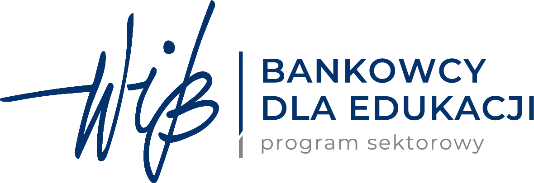 